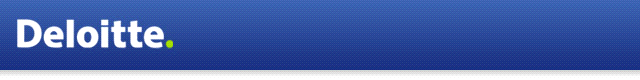 Nile House
Karolinská 654/2
186 00 Praha 8
Česká republikaDeloitte označuje jednu či více společností Deloitte Touche Tohmatsu Limited, britské privátní společnosti s ručením omezeným zárukou, a jejích členských firem. Každá z těchto firem představuje samostatný a nezávislý právní subjekt. Podrobný popis právní struktury společnosti Deloitte Touche Tohmatsu Limited a jejích členských firem je uveden na adrese www.deloitte.com/cz/onas.